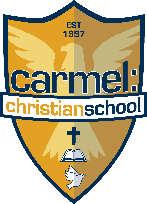 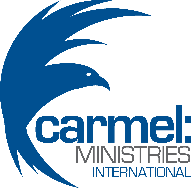 SELF-HARM POLICYInformation, Advice and Guidance for StaffThis policy will be reviewed in full by the Governing Body on an annual basis. Signature …………………………………. Date …………………… Early Years Manager at Carmel Christian School Signature …………………………………. Date ………………….. Chairperson of the Governing BodySignature ………………….………………. Date ….………………… Wayne Skinner, Chairperson CMI Board of TrusteesContentsWhat is self-harmSelf-harming behaviourWhat causes self-harmWarning signsWhat keeps the cycle of self-harm going?How to respond6.1. Immediate responses to self-harm6.2. Required responses6.3. 	ConfidentialityHow to help 	7.1. Conversations with young peopleStrategies to help8.1. Alternative Coping Strategies 8.2. Further considerations8.3. Issues of contagionReporting – Early Help Discussion RecordSupport available10.1. My safety net10.2. Local sources of information10.3. National Advice and Helplines10.4. References and reading list 10.5. Care pathwayAppendix: Self-Harm Risk Assessment ToolkitWhat is self-harm? Self-harm is a wide definition that includes eating disorders, self-injury, risk-taking behaviour and drug/alcohol misuse. This policy focuses on the self-injury aspect of self-harm. Self-harm is a coping mechanism. An individual harms their physical self to deal with emotional pain, or to break feelings of numbness by arousing sensation.  Self-harm is any deliberate, non-suicidal behaviour that inflicts physical harm on the body and is aimed at relieving emotional distress. Physical pain is often easier to deal with than emotional pain, because it causes ‘real’ feelings. Injuries can prove to an individual that their emotional pain is real and valid. Self-harming behaviour may calm or awaken a person. Yet self-harm only provides temporary relief, it does not deal with the underlying issues. Self-harm can become a natural response to the stresses of day-to-day life and can escalate in frequency and severity. Self-harm can include, but is not limited to, cutting, burning, banging, bruising and scratching.  Self-harm is often habitual, chronic and repetitive; it tends to affect people for months and sometimes years.People who self-harm usually make a great effort to hide their injuries and scars, and are often uncomfortable about discussing their emotional inner or physical outer pain. It can be difficult for young people to seek help from the NHS or from those in positions of authority, perhaps due to the stigma associated with seeking help for mental health issues. Self-injury is usually private and personal, and it is often hidden from family and friends. People who do show their scars may do so as a reaction to the incredible secrecy of their emotions and feelings which they are unable to share, and one should not assume that they are attention seeking, although attention may well be needed. Over the past 40 years, there has been a large increase in the number of young people who deliberately harm themselves. The Mental Health Foundation/Camelot Foundation (2006) suggests there are “probably 2 young people in every secondary school classroom who have self-harmed at some time” (The truth about self-harm. London: MHF/CF). One in twelve children and young people are said to self-harm, and over the last ten years’ inpatient admissions for young people who have self-harmed have increased by 68%. Among females under 25, there has been a 77% increase in the last ten years (SCIE, 2005; NICE).Four times as many girls as boys self-harm up to the age of 16, although this ratio reduces to twice as many among 18-19 years olds (SCIE, 2005; HSCIC, 2013).Self-harm usually begins between 13 and 18 years of age and while frequently mild and transient, can, in some cases persist for up to 10 years (McAllister et al, 2010). Lifetime rates are reported of up to 33% among secondary school students self- harming, with approximately 10% of those engaging in relatively severe self-harm (McAllister et al, 2010).Self-harm is not confined to children of secondary school age. Though it may manifest in different forms of behaviour, children at primary schools may also self-harm.  Accurate assessment, early detection and early intervention are essential to the successful treatment of self-harm (Sharpio, 2008).
Self-harming behavioursFactors that motivate people to self-harm include a desire to escape an unbearable situation or intolerable emotional pain, to reduce tension, to express hostility, to induce guilt or to increase caring from others.  Even if the intent to die is not high, self-harming may express a powerful sense of despair and needs to be taken seriously. Moreover, some people who do not intend to kill themselves may do so because they do not realise the seriousness of the method they have chosen or because they do not get help in time. Examples of Self-harming behaviour: CuttingTaking an overdose of tabletsSwallowing hazardous materials or substancesBurning, either physically or chemicallyOver/under medicating, e.g., misuse of insulinPunching/hitting/bruisingHair-pulling/skin-picking/head-bangingEpisodes of alcohol/drug abuse or over/under eating at times may be deliberate acts of self-harmRisky sexual behaviourWhat causes self-harm? The following risk factors, particularly in combination, may make a young person vulnerable to self-harm, although are not limited to: Individual factors: Depression/anxiety Poor communication skills Low self-esteem Poor problem-solving skills Hopelessness Impulsivity Substance misuse Bereavement Perfectionism Exam pressure Family factors:Unreasonable expectations Neglect or abuse (physical, sexual or emotional) Child being Looked After Poor parental relationships and arguments Parental separation and/or loss Depression, deliberate self-harm or suicide in the familySocial Factors: Difficulty in making relationships/loneliness Persistent bullying or peer rejection Easy access to drugs, medication or other methods of self-harmCopied self-harm behaviour (contagion effect) Difficult times of year e.g., anniversaries Criminal behaviour Accessing or difficulties within school  

Warning signs There may be a change in the behaviour of the young person that is associated with self-harm or other serious emotional difficulties. Signs to be aware of may include: Changes in eating/sleeping habitsIncreased isolation from friends/family Changes in activity and mood, e.g., more aggressive than usual or more withdrawnLowered academic gradesTalking about self-harming or suicide Frequent injuries (i.e., cuts, bruises, burns) with suspicious explanationsWearing trousers and long sleeves in warm weather (to cover injuries)Wearing bangles, bracelets and wristbands (to cover injuries)Low self-esteem or an increase in negative self-talkDifficulty handling emotions or easily overwhelmedExtremely sensitive to rejectionSelf-defeating comments and attitudeExtreme emotional ups and downs (due to the cycle of self-injury)Difficulty functioning at school, work or homeRelationship problemsAvoiding sports or other activities that would require showing more of one’s bodyThe presence of behaviours that often accompany self-injury: eating disorders, drugs/alcohol misuse, excessive risk-takingDiscovery of tools used for self-injury (broken disposable razors, lighters, un-bent paper clips)Bloodied wads of tissue or toilet paper, blood on clothingFirst Aid supplies being used quicklyRubbing of arms, especially wrist, through sleeves (cuts often itch while they are healing)Withdrawing from activities once enjoyedIncreased time aloneIncreased time with peers who self-injure

What keeps the self-harm cycle going? Once self-harm, particularly cutting, is established, it may be difficult to stop. Self-harm can have a number of functions and it becomes a way of coping, for example: Reduction in tension (safety valve) Distraction from problems Form of escapeOutlet for anger and rage Opportunity to feel realWay of punishing selfWay of taking controlTo not feel numbTo relieve emotional pain through physical painCare-eliciting behaviour Means of getting identity with a peer group Non-verbal communication (e.g., of abusive situation) Suicidal actWhen a person inflicts pain upon him or herself, the body responds by producing endorphins, a natural pain-reliever that gives temporary relief or a feeling of peace. The addictive nature of this feeling can make the stopping of self-harm difficult. Young people who self-harm still feel pain, but some say the physical pain is easier to stand than the emotional/mental pain that led to the self-harm initially. 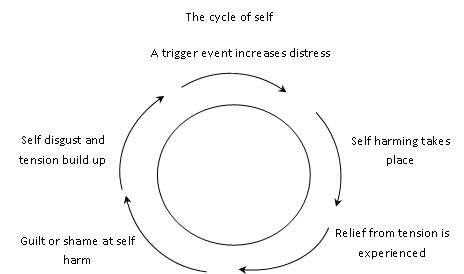 How to respond6.1. Immediate response to self-harm When a young person presents themselves with concerns about self-harm or when we are asked to look into a concern about a child, our immediate response needs to be calm and measured. The staff member should indicate they feel confident they can be supportive (no matter how anxious they may feel) as this will gain not only the child/young person’s confidence but also that of the parents.Initially acknowledge the courage it has taken for the child/young person to seek help and acknowledge the self-harm. At this point, it is important to communicate your acceptance of the situation and let them know you care but also to let them know the limits of your confidentiality – explain the reason why the information needs to be shared in order to keep them safe. 6.2. Required responses If you find a young person who has self-harmed, try to keep calm, give reassurance and follow the first-aid guidelines. In the case of an over-dose of tablets, however small, advice must be obtained from a medical practitioner (accident and emergency department or GP). When considering what action and support the young person needs, continue to maintain their trust and involve them in decisions. Follow the policy of informing the Designated Safeguarding Lead (DSL) for child protection within Carmel Christian School or Carmel Ministries International (depending on whether the young person is a student at CCS or not). Parents will be contacted by the person to whom the disclosure is made, in consultation with the DSL. Discuss your concerns with the young person’s parents, unless to do so would place the young person at further risk. If parents/carers are not contacted, the reason must be documented and consultation with a Bristol Child Safeguarding Board Early Help Advisor is available. Help the carers/parents to understand the self-harm so they can be supportive of the young person. Information for parents is available on pages 22 and 23 of these guidelines. Working with a young person who is self-harming can be distressing. Seek support from colleagues and the DSL.  You will need to complete the self-harm reporting form for each disclosure (page 14). Depending on the nature and severity of the self-harm, you will also need to choose appropriate and proportionate responses from the list below (also see ‘Care Pathway’ on page 19): Continue to monitor the self-harm and discuss with someone who will be able to build a relationship with the young person and provide advice, for example through school pastoral systems. Provide the young person with information and advice sheet (page 20 and 21), and continue to consider whether further assessment and support may be needed. If you are concerned about a young person, complete an incident report form and the risk assessment to provide full details of needs and concerns.  Consult with the child’s GP or with a Primary Mental Health Practitioner (in addition to the risk assessment). Discuss your plans with the young person, their parents, the Early Years Manager/youth pastor and any other agencies. Identify strengths, skills and risk factors and make a plan to address any vulnerability. If you cannot identify the necessary agency, contact BCSB Early Help on 0117 3576460.If you identify child protection concerns, follow CMI/CCS procedures around how to make a referral. Document any reported concerns and record who you spoke to, the time, date and any advice they have given you to follow.6.3. Confidentiality Confidentiality is a key concern for young people, and they need to know that it may not be possible for you to offer this. If you consider that a young person is at serious risk of harming him or herself or others, then information needs to be shared. It is important not to make promises of confidentiality that you cannot keep, even though the young person may put pressure on you to do so.  If this is explained at the outset of any meeting, then the young person can make an informed decision as to how much information he or she wishes to divulge.  Make sure that, as part of your conversation, you work out together who are the best people to tell. Discuss with the young person the importance of letting his or her parents know, unless telling them would put the young person at higher risk. Discuss any fears he or she may have about this. Together, work through what words you will use to explain to parents/carers so that there are no surprises. 
How to help Arrange a mutually convenient time and place to meetAt the start of the meeting, set a time limitMake sure the young person understands the limits of your confidentiality7.1. Conversations with the young person When you recognise signs of distress, try to find ways of talking with the young person about how he or she is feeling.What is important for many young people is having someone to talk to who listens properly and does not judge.Resist the temptation to tell them not to do it again, or make a promise you that they won’t do it again.Take a non-judgemental attitude towards the young person. Try to reassure the person that you understand that the self-harm is helping him or her to cope at the moment and you want to help.It is important that all attempts of suicide or deliberate self-harm are taken seriously and that the young person is listened to carefully. All mention of suicidal thoughts should be noted and reported appropriately following CMI/CCS’s safeguarding policy and procedures. Understanding the individual’s experience The only way to understand a child/young persons’ experience is talk to them about what is happening for them. Below are some questions/ideas that may be useful in developing that conversation. Simple things you can say: ‘I’ve noticed that you seem bothered/worried/preoccupied/troubled. Is there a problem?’‘I’ve noticed that you have been hurting yourself and I am concerned that you are troubled by something at present’‘We know that when young people are bothered/troubled by things, they cope in different ways and self-injury is one of these ways. Is this something you have tried or thought about?‘Young people who do self-harm may need support from someone who understands problems in relation to self-injury. Unfortunately, I don’t have the skills to help, but I would like to help by asking (name of counsellor/pastoral support/agency) to see you. Would you agree to this?’Questions you may find helpful to add more detail to your assessment of need: What was happening when you first began to feel like injuring yourself?What seems to be the trigger feeling now?Are you always at a certain place or with a particular person?Do you have any frightening memories or thoughts?Is there anything else that makes you want to hurt yourself? What did you do? What form of self-harm is being used? Was it planned or impulsive? Were drugs or alcohol involved? Where and how did you learn to self-harm? Do you know anyone else who self-harms? Does anyone know you self-harm? What have they said/done? When you manage to cope without self-harming, what alternatives do you find work for you?  If they indicate the thought they wish to die or any expressions of suicidal ideation are shared please refer to the suicidal toolkit and care pathway. Strategies to help 8.1 Alternative coping strategies Replacing the cutting or other self-harm with other safer activities can be a positive way of coping with the tension. What works depends on the reasons behind the self-harm. Activities that involve the emotions intensively can be helpful. Examples of alternative ways of coping include: Using a creative outlet e.g., writing poetry or songs, drawing and talking about feelingsWriting a letter expressing feelings (this need not be sent)Contacting a friend or family member Ringing a helpline Going into a field and screaming Hitting a pillow or soft object Listening to loud music or singing Going for a walk/run or other forms of physical exercise Getting out of the house and going to a public place, e.g., a cinema Reading a book Keeping a diary Using stress-management techniques, such as relaxation Having a bath Looking after an animal For some young people, self-harm expresses the strong desire to escape from conflict or unhappiness. In the longer term, the young person may need to develop ways of understanding and dealing with the underlying emotions and beliefs. Family support is likely to be an important part of this. It may also help if the young person joins a group activity such as a youth club, a keep-fit class or a school-based club that will provide opportunities for the person to develop friendships and feel better about him or herself. Learning problem-solving and stress-management techniques, ways to keep safe and how to relax may also be useful. Increasing coping strategies and developing social skills will also assist. Regular counselling/therapy may be helpful, so too may arts-based therapeutic interventions that offer the young person the opportunity to explore their thoughts, feelings and needs in a safe and non-judgemental environment. Students may present with injuries to any member of staff. It is important that all staff are aware that an injury may be self-inflicted and that they are aware of these guidelines and able to pass on any concerns. It may be helpful to explore with the young person what led to the self-harm – the feelings, thoughts and behaviours involved. This can help the young person make sense of the self-harm and develop alternative ways of coping.Encourage the young person to talk about what has led him or her to self-harmRemember that listening is a vital part of this process.Support the young person in beginning to take the steps necessary to keep him or her safe and to reduce the self-injury (if he or she wishes to) for example:If a young person lacks resilience, consider ways to help the young person build their self-esteem. Help the young person to find his or her own ways of managing the problem e.g., talking, writing, drawing or using safer alternatives.If the person dislikes him or herself, begin working on what he or she does like.If life at home is impossible, begin working on how to talk to parents/carers.Help the young person to identify his or her own support networkOffer information about support agencies – see the leaflets appended. Remember that some Internet sites may contain inappropriate information.8.2. Further considerations Record any meetings with the young person. Include an agreed action plan, including dates, times and any concerns you have, and document who else has been informed of any information.It is important to encourage young people to let you know if one of their group is in trouble, upset or shows signs of harming. Friends can worry about betraying confidences, so they need to know that self-harm can be dangerous to life and that by seeking help and advice for a friend they are taking a responsible action.Be aware that the peer group of a young person who self-harms may value the opportunity to talk to an adult, individually. If you have a number of young people who self-harm in your school, you may consider consulting your Primary Mental Health Worker and Educational Psychologist.Harm Minimisation Keeping wounds clean is essential; this may be the first step to recovery. This may be difficult but patience and care can be influential in promoting health and recovery and may be enough to help the young person feel back in control accepted and less isolated. Ways to encourage this: Washing implements used to cutavoiding alcohol if it’s likely to lead to self-injurytaking better care of injuries, keeping wounds clean to prevent infectionResponse of supportive members of staff For those who are supporting young people who self-harm, it is important to be clear with each individual about how often and for how long you are going to see them, i.e., the boundaries need to be clear. It can be easy to get caught up in providing too much help, because of one’s own anxiety. However, the young person needs to learn to take responsibility for his or her self-harm. If you find that the self-harm upsets you, it may be helpful to be honest with the young person. However, be clear that you can deal with your own feelings and try to avoid the young person feeling blamed. The young person probably already feels low in mood and has a poor self-image; your anger or upset may add to his or her negative feelings. However, your feelings matter too. You will need the support of your colleagues and management if you are to listen effectively to young people’s difficulties. 8.3. Issues of contagion When a young person is self-harming, it is important to be vigilant in case close contacts of the individual are also self-harming. Occasionally, schools discover that a number of students in the same peer group are harming themselves. Self-harm can become an acceptable way of dealing with stress within a peer group and may increase peer identity. This can cause considerable anxiety, both in school staff and in other young people Each individual may have different reasons for self-harming and should be given the opportunity for one-to-one support. In general, it is not advisable to offer regular group support for young people who self-harm. Be aware that young people may seek support through the internet where the advice they are offered may be counter-productive. Support/training aspects for staff Staff members giving support to young people who self-harm may experience all sorts of reactions to this behaviour in young people, such as anger, helplessness and rejection. Staff will need to have an opportunity to talk this through with work colleagues or senior management. Staff members with this role may find it helpful to attend training, to access resources that may be available and liaise with other professionals – such as the CAMHS Primary Mental Health Workers or school nurses. General aspects of prevention of self-harm An important part of prevention of self-harm is having a supportive environment in the church/school that is focused on building self-esteem and encouraging healthy peer relationships. An effective anti-bullying policy and a means of identifying and supporting young people with emotional difficulties is an important aspect of this.  Professional use - What needs to happen now? Asking yourself these questions may help you to make the decision about any action you need to take: it may be advice given to the family, signposting, a single agency referral, a multi-agency referral or a child protection referral. Before making a referral, ask yourself:  What is getting in the way of this child’s wellbeing?  Do I have all the information I need to help this child? What can I do now to help this child? What can my agency do to help this child? What additional help, if any, may be needed from other agencies and why? When considering a referral to another agency the following list may assist you in organising your information. Please note that this list is not exhaustive, and should not be used as a checklist: What are your concerns?  What evidence do you have to support your concerns? Please be specific. How/why have you concluded that a referral is necessary at this time? What is the context of your concern? Was there a specific trigger or event? What is the presenting need? How urgent is your referral? How have you tried to resolve these issues within your own work with the child or young person and their family (if relevant)? What will your continued input with the child or young person and their family be, if any? What do you want the receiving agency to do? Please be as specific as you can be. Is the child at risk? The Children Act 1989 introduced Significant Harm as the threshold that justifies compulsory intervention in family life in the best interests of children. Harm is defined as the ill treatment or impairment of health and development.  There are no absolute criteria on which to rely when judging what constitutes significant harm. Sometimes a single violent episode may constitute significant harm but more often it is an accumulation of significant events, both acute and longstanding, which interrupt damage or change the child's development. It may be:the child is at risk of serious harm from others or themselves and requires skilled risk assessment and protection; the child is likely to put others at risk or harm, distress or loss and a response needs to take account of the individual’s interests and wellbeing of others; the child’s circumstances, including their health, finances, living conditions or social situation, are likely to cause them or others serious harm, social exclusion or reduction of life chances; the situation requires assessment of, and intervention, in unpredictable emotional, psychological, intra-family or social factors and responses;  the circumstances are such that there are significant risks in both intervening and not intervening, when a fine judgement is required Support available 10.1 My safety net There are different types of people in our lives. Try to identify some people in each of the groups below that you would feel most comfortable talking to: Family and close friendsFriends and people you see every dayHelp lines and professional people you could go to for helpAlso, write into the space below the safety net the things that you can do yourself to cope with difficult feelings and keep yourself safe.  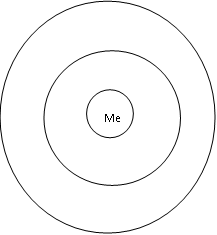 Things I can do myself to cope with difficult feelings There are other ways to represent a safety net. E.g., using a hand 10.2. Local sources of information MIND Info Line 0845 766 163 / 01743 3686647 
GP or NHS direct 111 111 Lifelines: 01743 210940 Crown House Substance Misuse Team: 01743 258800 10.3 National Advice and Help Lines Childline, 24hrs helpline for children and young people under 18 providing confidential counselling: 0800 1111 or www.childline.org.uk 
PAPYRUS offers a helpline to give support, practical advice and information to anyone who is concerned that a young person may be suicidal HOPELineUK: 0800 068 41 41 www.papyrus-uk.org Bristol Crisis Service for Women (national support available) supports women and girls in emotional distress, especially those who self-harm, or their friends or relatives. Provides publications and holds list of local groups throughout the country. Limited opening hours tel: 0117 925 1119 National Self-Harm Network support for people who self-harm, provides free information pack to service users: www.nshn.co.uk Samaritans – confidential emotional support for anybody who is in crisis. The Samaritans are piloting a project at KS3/4 in a number of schools which supports staff in working with young persons who self-harm/experience suicidal thoughts: www.samaritans.org/youremotionalhealth/workinschools. The site includes other ideas and support strategies. 08457 90 90 90 or www.samaritans.org.uk Young Minds – information on a range of subjects relevant to young people: www.youngminds.org.uk Young Minds Parents Information Service: 0808 802 5544 
10.4. References and reading list Health and Social Care Information Centre (HSCIC) (2013) Hospital Statistics On Teenagers. Available at: http://www.hscic.gov.uk/article/3579/Hospital-statistics-onteenagers-girlspredominate-in-self-harm-cases-boys-in-assaults (Accessed: 3 Oct, 2013) McAllister, M., Hasking, P., Estefan, A., McClenaghan, K. and Lowe, J. (2010) A Strengths-Based Group Program on Self-Harm: A Feasibility Study, School Nursing, 26 (4), pp. 289 – 300. Meltzer, H., Lader, D., Corbin, T., Singleton, N., Jenkins, R. and Brugha, T. (2002) Non- Fatal Suicidal Behaviour Among Adults aged 16 to 74 in Great Britain. London: The Stationery Office. National CAMHS Support Service (2011) Self-harm in Children and Young People Handbook. Available at: http://www.chimat.org.uk/resource/item.aspx?RID=105602 National Institute for Health and Clinical Excellence (2013) Providing Help for Those Who Self-Harm. Available at: http://www.nice.org.uk/newsroom/features/ProvidingHelpForThoseWhoSelfHarm.jsp Shapiro, S. (2008) Addressing Self-Injury in the School Setting, School Nursing, 24 (3) pp. 124 – 130. Social Care Institute For Excellence (SCIE) (2005) Research Briefing 16: Deliberate Self Harm (DSH) Among Children and Adolescents. London: SCIE. 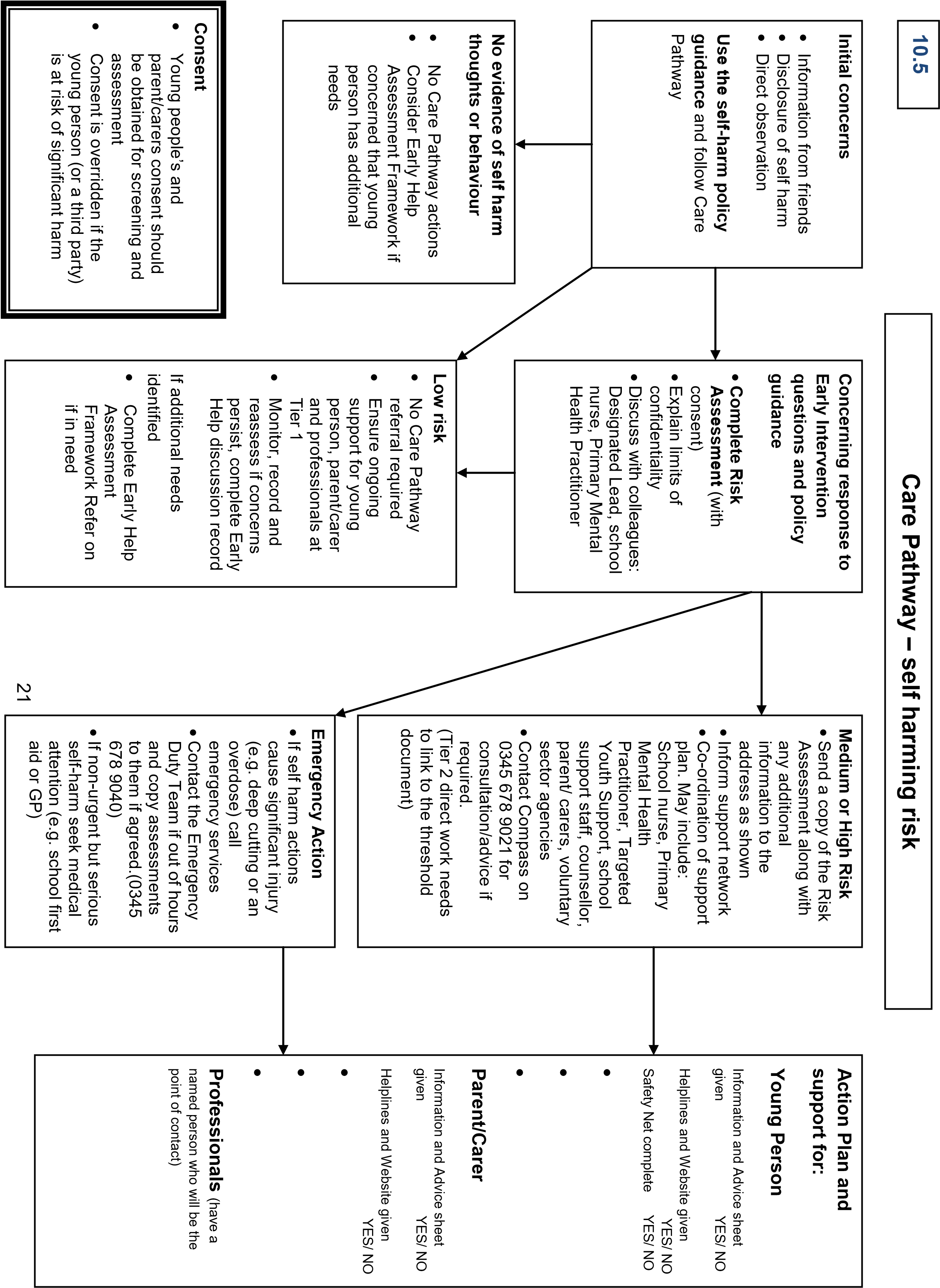 Appendix: Self-Harm Risk Assessment ToolkitAssessing the level of risk Supporting guidance tools for assessing self-harm and risk management Section 1: Protective factors and risk factors This framework, is a guide for staff members in Carmel Ministries International (including Carmel Christian School) that works with, or is involved with children, young people and their families. Its aim is to assist practitioners and managers in assessing and identifying a child’s level of need.  The aim is that as far as possible children’s needs should be met within universal provision, but that flexible support should be introduced to meet additional needs with the consent of the child and parents, at the earliest possible stage, thus helping to achieve good outcomes and to prevent an increase in difficulties. Relevant factors should be included in the full assessment. Section 2: Self-harm risk factors At Risk ‘Groups’ Complete this with the young person and tick all boxes which apply to you: I am a Looked After ChildI am excluded from school/collegeI have poor attendanceI have a social workerI have a learning disabilityI have a developmental disorder e.g. ADHD, Asperger’sI am currently, or have in the past received support from CaMHSI have family members who have mental health problemsI am a young carerAt Risk ‘Situations’ Complete this with the young person and tick all boxes which apply to you: I am homeless- living in supported accommodation, temporary accommodation or sofa surfingI have had repeated injuries when under the influence of drugs or alcoholI have caused other to become concerned about my lifestyleI have regular, unplanned, unprotected sexSection 3: Self-harm risk indicators Section 4: Self-harming practice Self-harming assessment and consent If no consent is given by either young person or parent and Low concerns indicated this information may form part of your service/organisation support plan with the young person. If you have indicated Medium or High concerns, please consult with your line manager and/or consult with Early Help Advisor for further guidance if required. If requesting a service please send this form Self Harm Risk Assessment with any additional information to support the risk assessment to: the Designated safeguarding Lead.If this assessment identifies a HIGH RISK, please tick this box for priority review and contact First Response at 01179036444.Keep a copy for your reference Revision tableDateDetailsReview18 November 2017Major rebuild of several sectionsReview 11 November 2018Review of the policy by the GovernorsReview20 August 2019ReviewReview20 August 2020ReviewReview14 June 2021Review due to CCS staff and setting changesNext review due14 June 2022Reporting – Early Help Discussion Record This form will help you structure and record a conversation about what Early Help support a child/young person or family might need and record your decision about what needs to happen next. Child/young person’s name 	 DOB Who is completing the form   	 with whom (give detail of name and organisation where appropriate) Date of record completion   What has prompted this discussion? What part of this is worrying you? How long has this been happening? Has anything changed? (in the family’s situation) Have there ever been similar problems in the past? (What worked? What didn’t work?) What do you think might happen if things do not change? What do you want to happen now? No further action – universal responseNo further action – universal responseNo further action – universal responseNo further action – universal responseContinue to monitorContinue to monitorContinue to monitorOther/internal processOther/internal processOther/internal processContact Early Help for supportContact Early Help for supportContact Early Help for supportComplete assessment form Complete assessment form Complete assessment form Multi-age targeted response Complete assessment formMulti-age targeted response Complete assessment formMulti-age targeted response Complete assessment formConsult specialist service.  Complete assessment Consult specialist service.  Complete assessment Consult specialist service.  Complete assessment Consult specialist service.  Complete assessment For reporting purposes BSCB Priorities This child/young person and family may be subject to: Domestic Abuse Mental ill Health         Neglect Substance Misuse Other details: SELF HARM For reporting purposes BSCB Priorities This child/young person and family may be subject to: Domestic Abuse Mental ill Health         Neglect Substance Misuse Other details: SELF HARM For reporting purposes BSCB Priorities This child/young person and family may be subject to: Domestic Abuse Mental ill Health         Neglect Substance Misuse Other details: SELF HARM For reporting purposes BSCB Priorities This child/young person and family may be subject to: Domestic Abuse Mental ill Health         Neglect Substance Misuse Other details: SELF HARM For reporting purposes BSCB Priorities This child/young person and family may be subject to: Domestic Abuse Mental ill Health         Neglect Substance Misuse Other details: SELF HARM For reporting purposes BSCB Priorities This child/young person and family may be subject to: Domestic Abuse Mental ill Health         Neglect Substance Misuse Other details: SELF HARM For reporting purposes BSCB Priorities This child/young person and family may be subject to: Domestic Abuse Mental ill Health         Neglect Substance Misuse Other details: SELF HARM For reporting purposes BSCB Priorities This child/young person and family may be subject to: Domestic Abuse Mental ill Health         Neglect Substance Misuse Other details: SELF HARM For reporting purposes BSCB Priorities This child/young person and family may be subject to: Domestic Abuse Mental ill Health         Neglect Substance Misuse Other details: SELF HARM For reporting purposes BSCB Priorities This child/young person and family may be subject to: Domestic Abuse Mental ill Health         Neglect Substance Misuse Other details: SELF HARM For reporting purposes BSCB Priorities This child/young person and family may be subject to: Domestic Abuse Mental ill Health         Neglect Substance Misuse Other details: SELF HARM For reporting purposes BSCB Priorities This child/young person and family may be subject to: Domestic Abuse Mental ill Health         Neglect Substance Misuse Other details: SELF HARM For reporting purposes BSCB Priorities This child/young person and family may be subject to: Domestic Abuse Mental ill Health         Neglect Substance Misuse Other details: SELF HARM For reporting purposes BSCB Priorities This child/young person and family may be subject to: Domestic Abuse Mental ill Health         Neglect Substance Misuse Other details: SELF HARM For reporting purposes BSCB Priorities This child/young person and family may be subject to: Domestic Abuse Mental ill Health         Neglect Substance Misuse Other details: SELF HARM For reporting purposes BSCB Priorities This child/young person and family may be subject to: Domestic Abuse Mental ill Health         Neglect Substance Misuse Other details: SELF HARM For reporting purposes BSCB Priorities This child/young person and family may be subject to: Domestic Abuse Mental ill Health         Neglect Substance Misuse Other details: SELF HARM For reporting purposes BSCB Priorities This child/young person and family may be subject to: Domestic Abuse Mental ill Health         Neglect Substance Misuse Other details: SELF HARM For reporting purposes BSCB Priorities This child/young person and family may be subject to: Domestic Abuse Mental ill Health         Neglect Substance Misuse Other details: SELF HARM For reporting purposes BSCB Priorities This child/young person and family may be subject to: Domestic Abuse Mental ill Health         Neglect Substance Misuse Other details: SELF HARM Protective Factors Risk Factors Family Factors Family Factors Child High self-esteemGood problem solving skillsEasy temperamentAble to love and feel lovedSecure early attachmentsGood sense of humourA love of learningBeing femaleGood communication skillsBelief in something bigger than the selfHaving close friendsChild Low self-esteemFew problem solving skillsDifficult temperamentUnloving and reject love from othersDifficult early attachmentTendency to see things literallyFear of failureGenetic vulnerabilityBeing malePoor communication skillsSelf-centred thinkingRejected/isolated from peer groupParents High self-esteemWarm relationship between adultsHigh marital satisfactionGood communication skillsGood sense of humourCapable of demonstrating unconditional loveSet developmentally appropriate goals for the childProvide accurate feedback to the childUses firm but loving boundariesBelieves in and practice a ‘higher purpose’Parents Low self-esteemViolence or unresolved conflict between adultsLow marital satisfactionHigh criticism/low warmth interactionsConditional loveExcessively high or low goals set for the childPhysical, emotional or sexual abuseNeglect of child’s basic needsInconsistent or inaccurate feedback for the childParents with drug or alcohol problemsParental mental health problemsEnvironmental Factors Environmental Factors School Caring ethosStudents treated as individualsWarm relationships between staff and childrenClose relationships between parents and socialGood PHSEEffectively written and implemented behaviour, anti-bullying, pastoral policiesAccurate assessment of special needs, with appropriate provisionSchool Excessively low or high demands placed on childStudent body treated as a single unitDistance maintained between staff and childrenAbsent or conflictual relationships between staff and schoolLow emphasis on PHSE issueUnclear or inconsistent policies and practice for behaviour bullying and pastoral careIgnoring or rejecting special needsHousing and community • Permanent home baseAdequate levels of food and basic needsAccess to leisure and other social amenitiesLow fear of crimeLow level of drug use in the communityStrong links between members of the communityHousing and Community HomelessnessInadequate provision of basic needsLittle or no access to leisure and other social amenitiesHigh fear of crimeHigh levels of drug useSocial isolated communitiesName Male/ Female Age Name of person completing this form: Organisation/service Date Completed Name Male/ Female Age Name of person completing this form: Organisation/service Date Completed Intrinsic - Self Harm - Risk Indicators Intrinsic - Self Harm - Risk Indicators Intrinsic - Self Harm - Risk Indicators Intrinsic - Self Harm - Risk Indicators Intrinsic - Self Harm - Risk Indicators Risk indication Protective Factors Low Risk Med Risk High Risk Eating No issues Missing meals, comfort eating Weight changes evident Severe weight loss, food refusal Self-Poisoning No issues Threats to self-poison Threats to self-poison; evidence of planning Poison ingested Alcohol/Drug use inc, solvents No issues Culturally appropriate use Regular use Uncontrolled use Self-cutting No issues Scratching picking skin Breaking skin, causing sores, superficial cuts Needs Suture Burning No issues Thinking about burning Superficial burns Deep burns Sexual Activity No issues Not sexually active within peer group norms Under age sexual activity outside of peer group norms Exploitative/ coercive  or Abusive relationship(s) Suicide attempt No issues Fleeting thought but assertion that will not act Wanted to die but no plan made Plan, letter, isolated self Extrinsic - Self Harm - Risk Indicators Extrinsic - Self Harm - Risk Indicators Extrinsic - Self Harm - Risk Indicators Extrinsic - Self Harm - Risk Indicators Extrinsic - Self Harm - Risk Indicators Risk indication Protective Factors Low Risk Med Risk High Risk Mental Health Self-aware. Able to discuss feelings Indications of emotional distress Emotional distress impacting on life e.g. missing lessons Emotional state interfering with life in many areas Bullying No bullying Feeling some bullying is evident Becoming isolated School refusal Family/Carer Supportive and involved Some support Ambivalent Abusive L.A.C Depression Mood falls within normal adolescent range Seems sad, low appetite, sleep interference Tired, worsening concentration. Poor selfcare. Disengage from support network. Isolated Peer Group Supportive Friendships Changing peer group, part of risk taking peer group Peer groups engaged in anti-social activities/becoming hostile to the individual Peer group engaged in dangerous activities/openly hostile to the individual Family History Supportive and involved Some history of mental ill health Self-harm activity a recent or current activity Suicide in a close family member If you identify one or more of the high risk indicators, or two or more medium risk indicators, as well a risk factor in sections 2, please attach this document and any additional information if required and seek advice and support. If you identify one or more of the high risk indicators, or two or more medium risk indicators, as well a risk factor in sections 2, please attach this document and any additional information if required and seek advice and support. If you identify one or more of the high risk indicators, or two or more medium risk indicators, as well a risk factor in sections 2, please attach this document and any additional information if required and seek advice and support. If you identify one or more of the high risk indicators, or two or more medium risk indicators, as well a risk factor in sections 2, please attach this document and any additional information if required and seek advice and support. If you identify one or more of the high risk indicators, or two or more medium risk indicators, as well a risk factor in sections 2, please attach this document and any additional information if required and seek advice and support. Name Male/ Female Age Name of person completing this form: Organisation/service Date Completed No Data item no. Criteria Yes No Do you have the young person’s consent to complete this assessment? Do you have the young person’s consent to complete this assessment? Do you have the young person’s consent to complete this assessment? Young person’s signature:  Are the parents/ carers aware? Please refer to 6.3 Confidentiality section Are the parents/ carers aware? Please refer to 6.3 Confidentiality section Are the parents/ carers aware? Please refer to 6.3 Confidentiality section Young person’s signature:  Have the following been disclosed? Have the following been disclosed? Have the following been disclosed? Please add comments below as discussed, specific details will be needed for the assessment Please add comments below as discussed, specific details will be needed for the assessment Please add comments below as discussed, specific details will be needed for the assessment 1 1.1 • methods of current self-harm? 1.2 • methods of past self-harm? 1.3 • frequency of current self-harm? 1.4 • frequency of past self-harm? 1.5 • longevity of self-harm? 1.6 • current suicidal intent? 1.7 • past suicidal intent? 2 2.1 • coping strategies that the person has used? 2.2 • relationships that may be supportive and may lead to changes in the level of risk? 2.3 • relationship that may represent a threat and may lead to changes in the level of risk? 3 3.1 • Situations/people /relationships which increase the risk? (refer to risk factors in section 1) 3.2 • Situations/people /relationships which minimise the risk? (refer to protective factors in section 1) Contact Details Contact Details Contact Details Contact Details Contact Details Contact Details Assessors Name: Assessors Name: Assessors signature: Assessors signature: Contacts address: Contacts address: Young Persons details Young Persons details Young Persons details Young Persons details Young Persons details Young Persons details Name: Name: Name: Date of Birth: Date of Birth: Date of Birth: Address: Address: Address: Telephone (Home) Telephone (Home) Telephone (Home) Telephone (Mobile) Telephone (Mobile) Telephone (Mobile) Can the young person be contacted at home? Can the young person be contacted at home? Can the young person be contacted at home? YES YES NO Young Persons Consent Young Persons Consent Young Persons Consent Young Persons Consent Young Persons Consent Young Persons Consent Do you give permission for this information to be shared with appropriate professional or agency to access help and support? Do you give permission for this information to be shared with appropriate professional or agency to access help and support? Do you give permission for this information to be shared with appropriate professional or agency to access help and support? Do you give permission for this information to be shared with appropriate professional or agency to access help and support? Do you give permission for this information to be shared with appropriate professional or agency to access help and support? Do you give permission for this information to be shared with appropriate professional or agency to access help and support? YES 	 NO YES 	 NO YES 	 NO YES 	 NO YES 	 NO YES 	 NO Name: Signature: Date: Parent/Carers Consent Parent/Carers Consent Parent/Carers Consent Parent/Carers Consent Parent/Carers Consent Parent/Carers Consent Do you give permission for this information to be shared with appropriate professional or agency to access help and support? Do you give permission for this information to be shared with appropriate professional or agency to access help and support? Do you give permission for this information to be shared with appropriate professional or agency to access help and support? Do you give permission for this information to be shared with appropriate professional or agency to access help and support? Do you give permission for this information to be shared with appropriate professional or agency to access help and support? Do you give permission for this information to be shared with appropriate professional or agency to access help and support? YES YES YES YES NO NO Name: Signature: Date: 